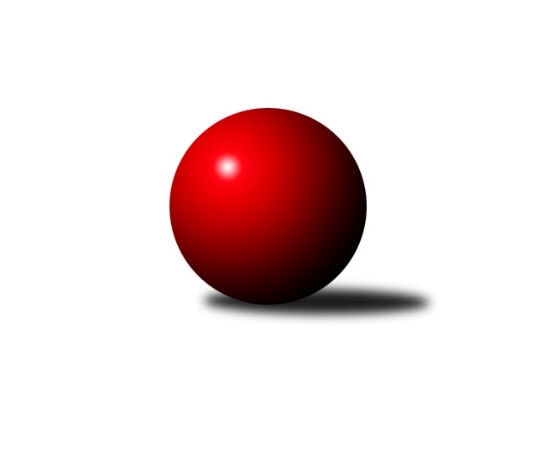 Č.24Ročník 2023/2024	23.3.2024Nejlepšího výkonu v tomto kole: 3427 dosáhlo družstvo: KK KroměřížJihomoravská divize 2023/2024Výsledky 24. kolaSouhrnný přehled výsledků:TJ Sokol Šanov B	- SK Podlužan Prušánky B	6:2	3382:3355	13.0:11.0	22.3.KK Kroměříž	- SK Kuželky Dubňany 	5:3	3427:3348	15.5:8.5	22.3.KC Zlín B	- TJ Gumárny Zubří	2:6	3211:3260	13.0:11.0	22.3.KK Vyškov C	- KK Orel Ivančice	5.5:2.5	3363:3341	13.5:10.5	22.3.TJ Lokomotiva Valtice  	- TJ Sokol Brno IV	2.5:5.5	3170:3209	10.0:14.0	22.3.TJ Sokol Husovice C	- TJ Sokol Mistřín B	5:3	3237:3142	12.5:11.5	22.3.TJ Jiskra Otrokovice	- KK Slovan Rosice B	3:5	3265:3286	11.0:13.0	23.3.Tabulka družstev:	1.	KK Vyškov C	24	14	2	8	105.5 : 86.5 	296.5 : 279.5 	 3274	30	2.	SK Podlužan Prušánky B	24	13	3	8	109.0 : 83.0 	290.5 : 285.5 	 3284	29	3.	TJ Lokomotiva Valtice 	24	14	1	9	107.0 : 85.0 	298.0 : 278.0 	 3250	29	4.	TJ Sokol Brno IV	22	13	2	7	94.0 : 82.0 	274.0 : 254.0 	 3306	28	5.	TJ Gumárny Zubří	23	11	5	7	109.0 : 75.0 	294.5 : 257.5 	 3250	27	6.	KK Orel Ivančice	23	13	0	10	97.5 : 86.5 	278.0 : 274.0 	 3269	26	7.	KC Zlín B	24	11	2	11	92.0 : 100.0 	288.5 : 287.5 	 3236	24	8.	TJ Sokol Šanov B	24	11	2	11	92.0 : 100.0 	279.0 : 297.0 	 3231	24	9.	SK Kuželky Dubňany	24	11	1	12	100.5 : 91.5 	301.0 : 275.0 	 3260	23	10.	TJ Sokol Mistřín B	24	10	1	13	88.0 : 104.0 	284.0 : 292.0 	 3197	21	11.	TJ Jiskra Otrokovice	23	7	6	10	88.0 : 96.0 	272.5 : 279.5 	 3221	20	12.	KK Slovan Rosice B	24	7	4	13	86.0 : 106.0 	274.5 : 301.5 	 3220	18	13.	KK Kroměříž	22	7	1	14	68.0 : 108.0 	253.5 : 274.5 	 3224	15	14.	TJ Sokol Husovice C	23	6	2	15	75.5 : 108.5 	251.5 : 300.5 	 3182	14Podrobné výsledky kola:	 TJ Sokol Šanov B	3382	6:2	3355	SK Podlužan Prušánky B	Aleš Procházka	154 	 133 	 158 	148	593 	 3:1 	 593 	 152	152 	 152	137	Štěpánka Vytisková	Petr Bakaj	138 	 139 	 119 	136	532 	 2:2 	 545 	 145	117 	 149	134	Aleš Zálešák	Petr Kesjár	133 	 156 	 146 	134	569 	 2:2 	 527 	 139	116 	 125	147	Michal Teraz	Jaroslav Šindelář	143 	 139 	 148 	129	559 	 2:2 	 546 	 121	140 	 140	145	Sára Zálešáková	Kristýna Blechová	123 	 143 	 135 	117	518 	 0:4 	 580 	 155	147 	 142	136	Jakub Toman	Ivana Blechová	166 	 144 	 141 	160	611 	 4:0 	 564 	 154	136 	 135	139	Michal Tušlrozhodčí: Aleš ProcházkaNejlepší výkon utkání: 611 - Ivana Blechová	 KK Kroměříž	3427	5:3	3348	SK Kuželky Dubňany 	Radek Ingr	153 	 144 	 141 	142	580 	 4:0 	 533 	 126	140 	 140	127	Roman Janás	Lenka Haboňová	135 	 145 	 128 	158	566 	 4:0 	 508 	 118	116 	 123	151	Tomáš Goldschmied	Petr Boček	131 	 139 	 143 	141	554 	 4:0 	 509 	 122	122 	 130	135	Zdeněk Jurkovič	Daniel Mach	144 	 132 	 163 	167	606 	 1:3 	 638 	 152	130 	 170	186	Vít Svoboda	Jaroslav Pavlík	131 	 154 	 132 	135	552 	 1:3 	 590 	 159	140 	 152	139	Marek Dostál	Jiří Tesař	139 	 152 	 156 	122	569 	 1.5:2.5 	 570 	 144	158 	 156	112	Antonín Kratochvílarozhodčí: Pavel VyskočilNejlepší výkon utkání: 638 - Vít Svoboda	 KC Zlín B	3211	2:6	3260	TJ Gumárny Zubří	Miroslav Polášek *1	128 	 114 	 130 	141	513 	 2:2 	 544 	 134	142 	 128	140	Martin Štěpánek	Tomáš Matlach	129 	 132 	 143 	127	531 	 1:3 	 582 	 156	147 	 137	142	Ludmila Satinská	Pavel Kubálek	145 	 147 	 128 	132	552 	 2:2 	 558 	 124	141 	 146	147	Lucie Šťastná	Martina Zimáková	136 	 135 	 131 	151	553 	 4:0 	 500 	 122	124 	 126	128	Tomáš Stodůlka	Filip Vrzala	138 	 116 	 134 	138	526 	 2:2 	 525 	 123	150 	 146	106	Jiří Satinský	Radim Abrahám	157 	 147 	 113 	119	536 	 2:2 	 551 	 133	139 	 142	137	Radek Vetyškarozhodčí: Zdeněk Bachňákstřídání: *1 od 61. hodu Zdeněk ŠeděnkaNejlepší výkon utkání: 582 - Ludmila Satinská	 KK Vyškov C	3363	5.5:2.5	3341	KK Orel Ivančice	Jana Kurialová	143 	 128 	 156 	156	583 	 3.5:0.5 	 564 	 133	128 	 148	155	Martin Maša	Miloslav Krejčí	134 	 132 	 137 	142	545 	 3:1 	 542 	 148	125 	 129	140	Vojtěch Šmarda	Břetislav Láník	146 	 136 	 122 	112	516 	 2:2 	 516 	 129	109 	 151	127	Ondřej Peterka	Robert Mondřík	130 	 142 	 125 	131	528 	 1:3 	 576 	 136	134 	 157	149	Martin Bublák	Tomáš Procházka	139 	 171 	 161 	153	624 	 3:1 	 552 	 154	138 	 136	124	Jaromír Klika	Jaroslav Zahrádka	137 	 141 	 148 	141	567 	 1:3 	 591 	 123	146 	 163	159	Jan Svobodarozhodčí: Břetislav LáníkNejlepší výkon utkání: 624 - Tomáš Procházka	 TJ Lokomotiva Valtice  	3170	2.5:5.5	3209	TJ Sokol Brno IV	Josef Vařák	154 	 122 	 109 	148	533 	 2:2 	 528 	 114	156 	 131	127	Radoslav Rozsíval	Roman Krůza	141 	 138 	 128 	143	550 	 3:1 	 524 	 126	127 	 129	142	Pavel Husar	Zbyněk Škoda *1	114 	 118 	 159 	138	529 	 2:2 	 529 	 135	152 	 117	125	Lukáš Chadim	Marta Volfová	119 	 138 	 136 	137	530 	 0:4 	 556 	 135	139 	 139	143	Marek Rozsíval	Robert Herůfek	126 	 149 	 121 	106	502 	 1:3 	 535 	 133	130 	 141	131	Radim Máca	František Herůfek ml.	132 	 129 	 131 	134	526 	 2:2 	 537 	 125	145 	 138	129	Miroslav Vítekrozhodčí:  Vedoucí družstevstřídání: *1 od 61. hodu Roman MlynarikNejlepší výkon utkání: 556 - Marek Rozsíval	 TJ Sokol Husovice C	3237	5:3	3142	TJ Sokol Mistřín B	Lukáš Lehocký	133 	 139 	 123 	129	524 	 3:1 	 462 	 129	95 	 108	130	Adam Pavel Špaček	Marek Škrabal	150 	 135 	 135 	145	565 	 3:1 	 519 	 133	145 	 117	124	Milan Peťovský	Vojtěch Stárek	124 	 137 	 169 	134	564 	 1.5:2.5 	 553 	 142	145 	 132	134	Luděk Svozil	Igor Sedlák	131 	 127 	 130 	122	510 	 0:4 	 565 	 134	132 	 158	141	Jaroslav Polášek	Petr Chovanec	135 	 125 	 118 	142	520 	 2:2 	 540 	 131	122 	 144	143	Radek Horák	Radim Herůfek	147 	 149 	 122 	136	554 	 3:1 	 503 	 121	122 	 127	133	Petr Kholrozhodčí:  Vedoucí družstevNejlepšího výkonu v tomto utkání: 565 kuželek dosáhli: Marek Škrabal, Jaroslav Polášek	 TJ Jiskra Otrokovice	3265	3:5	3286	KK Slovan Rosice B	Barbora Pekárková ml.	133 	 137 	 147 	142	559 	 0:4 	 613 	 160	142 	 163	148	Petr Streubel	Petr Jonášek	141 	 129 	 119 	122	511 	 1:3 	 543 	 119	137 	 153	134	Kristýna Klištincová	Pavel Jurásek	149 	 134 	 147 	128	558 	 2:2 	 564 	 132	137 	 134	161	Marián Pačiska	Zdeněk Drlík	141 	 140 	 127 	121	529 	 3:1 	 529 	 131	132 	 153	113	Miroslav Ptáček	Michael Divílek ml.	137 	 144 	 152 	127	560 	 3:1 	 519 	 138	123 	 137	121	Michal Klvaňa	Jiří Gach	134 	 148 	 127 	139	548 	 2:2 	 518 	 135	121 	 129	133	Šárka Palkovározhodčí: Michael Divílek st.Nejlepší výkon utkání: 613 - Petr StreubelPořadí jednotlivců:	jméno hráče	družstvo	celkem	plné	dorážka	chyby	poměr kuž.	Maximum	1.	Martin Bublák 	KK Orel Ivančice	582.86	375.9	207.0	2.0	12/12	(621)	2.	Petr Streubel 	KK Slovan Rosice B	577.32	382.0	195.3	3.9	9/13	(620)	3.	Dušan Ryba 	TJ Sokol Mistřín B	575.05	381.8	193.2	2.9	11/12	(631)	4.	Jiří Zemek 	KK Orel Ivančice	573.36	381.9	191.4	3.3	8/12	(614)	5.	Marek Rozsíval 	TJ Sokol Brno IV	573.26	373.8	199.5	2.5	12/12	(619)	6.	Antonín Kratochvíla 	SK Kuželky Dubňany 	571.42	372.8	198.6	4.3	8/12	(648)	7.	Roman Mlynarik 	TJ Lokomotiva Valtice  	570.66	379.5	191.2	5.0	10/12	(621)	8.	Michael Divílek  ml.	TJ Jiskra Otrokovice	570.04	375.0	195.0	2.5	11/12	(605)	9.	Štěpánka Vytisková 	SK Podlužan Prušánky B	563.15	378.1	185.0	3.2	9/12	(621)	10.	Aleš Procházka 	TJ Sokol Šanov B	561.94	373.6	188.3	3.9	12/12	(619)	11.	Ludmila Satinská 	TJ Gumárny Zubří	560.17	375.8	184.4	4.0	12/12	(599)	12.	Jan Svoboda 	KK Orel Ivančice	559.86	375.0	184.9	4.4	12/12	(615)	13.	Jiří Gach 	TJ Jiskra Otrokovice	559.43	378.1	181.4	5.8	10/12	(602)	14.	Martina Zimáková 	KC Zlín B	558.02	371.7	186.4	3.6	12/13	(591)	15.	Josef Toman 	SK Podlužan Prušánky B	556.17	375.1	181.1	6.5	10/12	(613)	16.	Radim Máca 	TJ Sokol Brno IV	556.08	365.9	190.2	5.3	12/12	(605)	17.	Jaroslav Polášek 	TJ Sokol Mistřín B	555.65	371.4	184.2	3.9	11/12	(617)	18.	Milan Svačina 	KK Vyškov C	555.08	371.5	183.6	5.2	8/12	(603)	19.	Vít Svoboda 	SK Kuželky Dubňany 	555.07	371.6	183.5	6.5	12/12	(638)	20.	Aleš Zálešák 	SK Podlužan Prušánky B	554.40	370.5	183.9	5.4	10/12	(607)	21.	Marek Dostál 	SK Kuželky Dubňany 	554.08	368.4	185.7	4.5	10/12	(601)	22.	Daniel Mach 	KK Kroměříž	553.88	377.1	176.8	6.5	11/11	(606)	23.	Robert Mondřík 	KK Vyškov C	553.53	375.0	178.6	6.9	8/12	(604)	24.	Miroslav Ptáček 	KK Slovan Rosice B	552.73	378.1	174.7	7.8	9/13	(578)	25.	Pavel Husar 	TJ Sokol Brno IV	552.43	370.2	182.2	5.8	10/12	(603)	26.	Marta Volfová 	TJ Lokomotiva Valtice  	552.22	371.5	180.7	6.6	12/12	(628)	27.	Barbora Pekárková  ml.	TJ Jiskra Otrokovice	548.75	366.6	182.2	5.5	10/12	(589)	28.	Lukáš Chadim 	TJ Sokol Brno IV	548.64	374.6	174.0	6.0	12/12	(583)	29.	Igor Sedlák 	TJ Sokol Husovice C	548.20	372.6	175.6	8.4	10/11	(600)	30.	Jakub Toman 	SK Podlužan Prušánky B	548.19	369.6	178.6	6.5	12/12	(599)	31.	Pavel Kubálek 	KC Zlín B	548.11	363.1	185.0	5.1	11/13	(602)	32.	Miroslav Vítek 	TJ Sokol Brno IV	547.90	367.2	180.7	8.5	11/12	(596)	33.	Radek Horák 	TJ Sokol Mistřín B	547.80	367.4	180.4	4.1	9/12	(595)	34.	Jaroslav Zahrádka 	KK Vyškov C	547.67	369.7	177.9	8.6	9/12	(590)	35.	Miloslav Krejčí 	KK Vyškov C	547.38	367.4	180.0	5.8	8/12	(585)	36.	František Herůfek  ml.	TJ Lokomotiva Valtice  	545.66	369.8	175.9	6.3	12/12	(584)	37.	Šárka Palková 	KK Slovan Rosice B	545.33	362.4	183.0	5.4	12/13	(614)	38.	Michal Tušl 	SK Podlužan Prušánky B	545.19	369.1	176.1	7.3	12/12	(608)	39.	Roman Janás 	SK Kuželky Dubňany 	545.13	367.5	177.7	4.7	10/12	(594)	40.	Jana Kurialová 	KK Vyškov C	544.43	365.4	179.1	7.9	11/12	(586)	41.	Sára Zálešáková 	SK Podlužan Prušánky B	543.79	371.8	172.0	5.8	11/12	(622)	42.	Petr Jonášek 	TJ Jiskra Otrokovice	543.14	375.4	167.8	7.1	11/12	(589)	43.	Kristýna Blechová 	TJ Sokol Šanov B	543.04	364.9	178.1	5.8	10/12	(599)	44.	Michal Klvaňa 	KK Slovan Rosice B	542.24	366.2	176.0	6.6	13/13	(581)	45.	Radoslav Rozsíval 	TJ Sokol Brno IV	542.07	363.7	178.4	5.7	10/12	(581)	46.	Jiří Tesař 	KK Kroměříž	542.05	368.9	173.2	5.7	11/11	(601)	47.	Petr Boček 	KK Kroměříž	541.58	370.5	171.1	7.9	10/11	(574)	48.	Jiří Satinský 	TJ Gumárny Zubří	540.82	365.7	175.1	7.0	12/12	(569)	49.	Martin Štěpánek 	TJ Gumárny Zubří	540.08	366.6	173.5	5.8	12/12	(603)	50.	Robert Herůfek 	TJ Lokomotiva Valtice  	539.91	370.8	169.1	6.9	9/12	(611)	51.	Roman Krůza 	TJ Lokomotiva Valtice  	538.66	366.6	172.0	7.5	10/12	(616)	52.	Pavel Petrů 	TJ Sokol Šanov B	537.92	364.9	173.1	7.3	12/12	(602)	53.	Vojtěch Šmarda 	KK Orel Ivančice	537.85	358.5	179.3	6.1	10/12	(586)	54.	Josef Vařák 	TJ Lokomotiva Valtice  	537.26	363.2	174.1	7.2	9/12	(578)	55.	Petr Polepil 	KC Zlín B	536.49	363.2	173.3	6.9	9/13	(578)	56.	Ota Adámek 	TJ Gumárny Zubří	536.20	362.4	173.8	7.3	9/12	(568)	57.	Ivana Blechová 	TJ Sokol Šanov B	535.53	359.9	175.7	6.4	12/12	(611)	58.	Břetislav Láník 	KK Vyškov C	533.76	363.5	170.3	6.9	11/12	(587)	59.	Tomáš Matlach 	KC Zlín B	533.52	362.4	171.1	7.9	9/13	(577)	60.	Radek Ingr 	KK Kroměříž	533.09	362.4	170.7	8.0	11/11	(580)	61.	Lenka Haboňová 	KK Kroměříž	532.83	364.0	168.8	6.9	8/11	(566)	62.	Jaroslav Pavlík 	KK Kroměříž	531.67	359.9	171.7	6.4	11/11	(566)	63.	Petr Chovanec 	TJ Sokol Husovice C	531.10	361.4	169.7	7.1	10/11	(586)	64.	Tomáš Stodůlka 	TJ Gumárny Zubří	531.08	359.3	171.8	7.7	8/12	(588)	65.	Luděk Svozil 	TJ Sokol Mistřín B	528.56	355.6	173.0	7.5	9/12	(585)	66.	Petr Bakaj 	TJ Sokol Šanov B	527.33	356.1	171.2	6.8	10/12	(568)	67.	Zdeněk Drlík 	TJ Jiskra Otrokovice	524.99	358.8	166.2	9.5	9/12	(549)	68.	Lukáš Lehocký 	TJ Sokol Husovice C	524.62	359.9	164.7	9.0	10/11	(564)	69.	Zdeněk Jurkovič 	SK Kuželky Dubňany 	522.16	356.0	166.1	7.9	11/12	(571)	70.	Marian Bureš 	TJ Sokol Šanov B	516.28	358.7	157.6	10.9	9/12	(588)	71.	Kristýna Klištincová 	KK Slovan Rosice B	513.56	353.1	160.5	10.6	11/13	(581)	72.	Jaromír Klika 	KK Orel Ivančice	512.68	354.2	158.5	9.3	11/12	(552)	73.	Michael Divílek  st.	TJ Jiskra Otrokovice	494.85	352.8	142.1	12.5	10/12	(573)		Tomáš Procházka 	KK Vyškov C	584.00	375.8	208.2	2.3	6/12	(624)		Pavel Flamík 	SK Podlužan Prušánky B	583.00	383.0	200.0	6.0	1/12	(583)		Markéta Hrdličková 	KK Slovan Rosice B	569.83	376.3	193.5	6.3	2/13	(588)		Martin Gabrhel 	TJ Sokol Husovice C	568.00	377.5	190.5	6.5	2/11	(571)		Radim Abrahám 	KC Zlín B	567.25	377.0	190.3	4.5	4/13	(590)		Jaroslav Trochta 	KC Zlín B	565.75	376.5	189.3	5.1	4/13	(619)		Marián Pačiska 	KK Slovan Rosice B	563.87	387.8	176.1	7.2	5/13	(590)		Václav Kratochvíla 	SK Kuželky Dubňany 	563.25	401.8	161.5	8.8	2/12	(575)		Robert Pacal 	TJ Sokol Husovice C	563.00	371.0	192.0	2.0	1/11	(563)		Kamil Bednář 	KK Vyškov C	561.53	381.1	180.5	5.1	5/12	(589)		Lucie Šťastná 	TJ Gumárny Zubří	560.03	371.4	188.7	4.1	5/12	(579)		Radek Vrška 	TJ Sokol Šanov B	559.50	384.0	175.5	9.5	2/12	(591)		Tereza Divílková 	TJ Jiskra Otrokovice	556.50	357.5	199.0	4.5	2/12	(565)		Josef Černý 	SK Kuželky Dubňany 	554.04	371.8	182.3	4.8	4/12	(580)		Václav Luža 	TJ Sokol Mistřín B	553.50	363.0	190.5	4.5	2/12	(583)		Filip Mlčoch 	KC Zlín B	553.00	383.0	170.0	10.0	1/13	(553)		Radek Janás 	KC Zlín B	551.00	371.0	180.0	4.0	1/13	(551)		Martin Maša 	KK Orel Ivančice	550.60	362.4	188.2	5.5	5/12	(605)		Marek Škrabal 	TJ Sokol Husovice C	550.28	374.2	176.1	6.2	3/11	(596)		Zdeněk Bachňák 	KC Zlín B	550.08	377.4	172.7	7.1	8/13	(572)		Michaela Varmužová 	TJ Sokol Mistřín B	549.63	374.5	175.2	6.0	7/12	(582)		Petr Bakaj  ml.	TJ Sokol Šanov B	549.50	373.6	175.9	5.6	3/12	(584)		Petr Kesjár 	TJ Sokol Šanov B	548.08	379.2	168.9	3.6	3/12	(570)		Radim Herůfek 	TJ Sokol Husovice C	547.00	373.1	173.9	6.7	3/11	(577)		Pavel Struhař 	KC Zlín B	546.67	371.7	175.0	4.3	3/13	(570)		Miroslav Macháček 	TJ Gumárny Zubří	542.55	368.8	173.8	7.7	7/12	(619)		Rostislav Rybárský 	SK Kuželky Dubňany 	541.00	362.0	179.0	4.0	1/12	(541)		Alžběta Harcová 	SK Kuželky Dubňany 	539.74	365.8	173.9	9.0	7/12	(607)		Jaroslav Šindelář 	TJ Sokol Šanov B	539.50	377.5	162.0	7.5	1/12	(559)		Tomáš Peřina 	TJ Sokol Husovice C	539.00	369.8	169.2	6.1	5/11	(575)		Ladislav Kacetl 	TJ Sokol Šanov B	538.00	334.0	204.0	1.0	1/12	(538)		Nela Vrbíková 	TJ Jiskra Otrokovice	538.00	342.0	196.0	5.0	1/12	(538)		Oldřiška Varmužová 	TJ Sokol Šanov B	538.00	365.0	173.0	10.0	1/12	(538)		Adam Eliáš 	KK Orel Ivančice	535.11	372.9	162.2	8.9	6/12	(569)		Radek Vetyška 	TJ Gumárny Zubří	534.05	361.5	172.6	8.0	7/12	(574)		Filip Vrzala 	KC Zlín B	533.50	366.9	166.6	7.1	2/13	(565)		Kateřina Ondrouchová 	TJ Jiskra Otrokovice	533.00	348.0	185.0	6.0	1/12	(533)		Jan Donneberger 	KK Vyškov C	532.67	374.7	158.0	9.7	3/12	(550)		Petr Khol 	TJ Sokol Mistřín B	531.50	356.0	175.5	11.0	2/12	(560)		Jiří Rauschgold 	TJ Sokol Husovice C	531.25	359.6	171.7	6.8	6/11	(568)		Michal Teraz 	SK Podlužan Prušánky B	531.24	369.0	162.3	7.9	7/12	(571)		Radim Kozumplík 	TJ Sokol Husovice C	530.40	361.4	169.0	7.4	7/11	(606)		Zdeněk Šeděnka 	KC Zlín B	529.56	367.8	161.7	9.8	5/13	(554)		Karel Plaga 	KK Slovan Rosice B	529.39	360.4	169.0	7.7	7/13	(568)		Jan Veselovský 	TJ Sokol Husovice C	529.25	362.3	167.0	10.8	2/11	(544)		Roman Rychtárik 	KK Slovan Rosice B	529.00	371.0	158.0	12.0	1/13	(529)		Ondřej Peterka 	KK Orel Ivančice	528.00	370.3	157.7	11.0	3/12	(540)		Vojtěch Stárek 	TJ Sokol Husovice C	527.50	361.1	166.4	7.3	4/11	(610)		Ivan Januška 	TJ Sokol Šanov B	526.00	372.0	154.0	8.0	1/12	(526)		Tomáš Goldschmied 	SK Kuželky Dubňany 	525.50	358.0	167.5	7.0	2/12	(543)		Vladimír Crhonek 	KK Vyškov C	524.93	361.1	163.9	11.5	5/12	(571)		Miroslav Polášek 	KC Zlín B	523.83	362.7	161.2	8.8	8/13	(556)		Zbyněk Škoda 	TJ Lokomotiva Valtice  	523.28	358.3	165.0	9.3	6/12	(557)		Petr Matuška 	KK Vyškov C	522.25	354.5	167.8	5.8	4/12	(566)		Petr Blecha 	TJ Sokol Šanov B	519.00	352.0	167.0	8.0	1/12	(519)		Petr Trusina 	TJ Sokol Brno IV	518.02	364.2	153.9	9.0	6/12	(561)		Stanislav Herka 	SK Kuželky Dubňany 	517.37	360.1	157.2	9.8	5/12	(572)		Martin Novotný 	KK Kroměříž	515.00	361.7	153.3	10.3	3/11	(527)		Adam Pavel Špaček 	TJ Sokol Mistřín B	514.07	361.1	153.0	11.8	7/12	(574)		Barbora Divílková  st.	TJ Jiskra Otrokovice	510.00	332.0	178.0	10.0	1/12	(510)		Pavel Jurásek 	TJ Jiskra Otrokovice	509.35	357.7	151.6	10.3	6/12	(597)		Drahomír Urc 	TJ Sokol Mistřín B	508.53	355.6	152.9	13.8	7/12	(538)		Milan Peťovský 	TJ Sokol Mistřín B	507.13	352.6	154.5	9.7	6/12	(549)		Martin Polepil 	KC Zlín B	506.00	364.0	142.0	13.0	1/13	(506)		Petr Kuběna 	KK Kroměříž	505.42	344.1	161.3	10.5	4/11	(524)		Zdeněk Kratochvíla 	SK Kuželky Dubňany 	505.00	352.0	153.0	10.0	1/12	(505)		Jan Herzán 	TJ Lokomotiva Valtice  	505.00	360.0	145.0	8.0	1/12	(505)		Martin Sedlák 	TJ Sokol Husovice C	500.00	339.0	161.0	9.0	1/11	(500)		Monika Maláková 	KK Vyškov C	499.00	342.0	157.0	10.0	1/12	(499)		Luboš Staněk 	KK Orel Ivančice	497.22	349.6	147.6	10.1	6/12	(540)		Pavel Martinek 	TJ Sokol Šanov B	494.50	341.5	153.0	10.0	1/12	(538)		Jaroslav Smrž 	KK Slovan Rosice B	494.46	354.6	139.8	14.5	7/13	(565)		František Urbánek 	TJ Lokomotiva Valtice  	488.00	336.0	152.0	13.0	1/12	(488)		Petr Vrzalík 	KC Zlín B	487.00	336.0	151.0	13.0	1/13	(487)		Patrik Jurásek 	SK Kuželky Dubňany 	487.00	374.0	113.0	8.0	1/12	(487)		Magda Winterová 	KK Slovan Rosice B	484.00	329.5	154.5	10.0	2/13	(503)		Petr Bařina 	TJ Sokol Mistřín B	482.00	325.0	157.0	8.0	1/12	(482)		František Zemek 	KK Orel Ivančice	477.67	338.0	139.7	14.7	3/12	(504)		Stanislav Poledňák 	KK Kroměříž	463.00	334.0	129.0	18.0	1/11	(463)Sportovně technické informace:Starty náhradníků:registrační číslo	jméno a příjmení 	datum startu 	družstvo	číslo startu26985	Tomáš Goldschmied	22.03.2024	SK Kuželky Dubňany 	4x26421	Jaroslav Šindelář	22.03.2024	TJ Sokol Šanov B	4x13882	Petr Kesjár	22.03.2024	TJ Sokol Šanov B	5x20337	Petr Khol	22.03.2024	TJ Sokol Mistřín B	2x
Hráči dopsaní na soupisku:registrační číslo	jméno a příjmení 	datum startu 	družstvo	Program dalšího kola:25. kolo26.3.2024	út	18:00	TJ Sokol Brno IV - TJ Jiskra Otrokovice (dohrávka z 21. kola)	27.3.2024	st	18:00	KK Kroměříž - TJ Sokol Husovice C (dohrávka z 19. kola)	28.3.2024	čt	18:00	TJ Lokomotiva Valtice   - SK Podlužan Prušánky B (předehrávka z 26. kola)	29.3.2024	pá	18:00	TJ Sokol Brno IV - TJ Gumárny Zubří (dohrávka z 16. kola)	2.4.2024	út	18:00	KK Orel Ivančice - KK Kroměříž (dohrávka z 23. kola)	5.4.2024	pá	18:00	TJ Sokol Brno IV - KC Zlín B	5.4.2024	pá	18:00	KK Slovan Rosice B - TJ Sokol Šanov B	5.4.2024	pá	18:00	SK Podlužan Prušánky B - TJ Sokol Husovice C	6.4.2024	so	9:30	TJ Jiskra Otrokovice - KK Vyškov C	6.4.2024	so	10:00	SK Kuželky Dubňany  - KK Orel Ivančice	6.4.2024	so	16:30	TJ Sokol Mistřín B - TJ Lokomotiva Valtice  	7.4.2024	ne	9:30	TJ Gumárny Zubří - KK Kroměříž	Nejlepší šestka kola - absolutněNejlepší šestka kola - absolutněNejlepší šestka kola - absolutněNejlepší šestka kola - absolutněNejlepší šestka kola - dle průměru kuželenNejlepší šestka kola - dle průměru kuželenNejlepší šestka kola - dle průměru kuželenNejlepší šestka kola - dle průměru kuželenNejlepší šestka kola - dle průměru kuželenPočetJménoNázev týmuVýkonPočetJménoNázev týmuPrůměr (%)Výkon4xVít SvobodaDubňany6385xVít SvobodaDubňany117.836383xTomáš ProcházkaVyškov C6248xPetr StreubelRosice B114.086139xPetr StreubelRosice B6133xTomáš ProcházkaVyškov C113.866241xIvana BlechováŠanov B6111xIvana BlechováŠanov B112.936114xDaniel MachKroměříž6064xDaniel MachKroměříž111.926068xAleš ProcházkaŠanov B5933xŠtěpánka VytiskováPrušánky B109.6593